                        		                               CENTRO NAZIONALE DI PRODUZIONE / VIRGILIO SIENI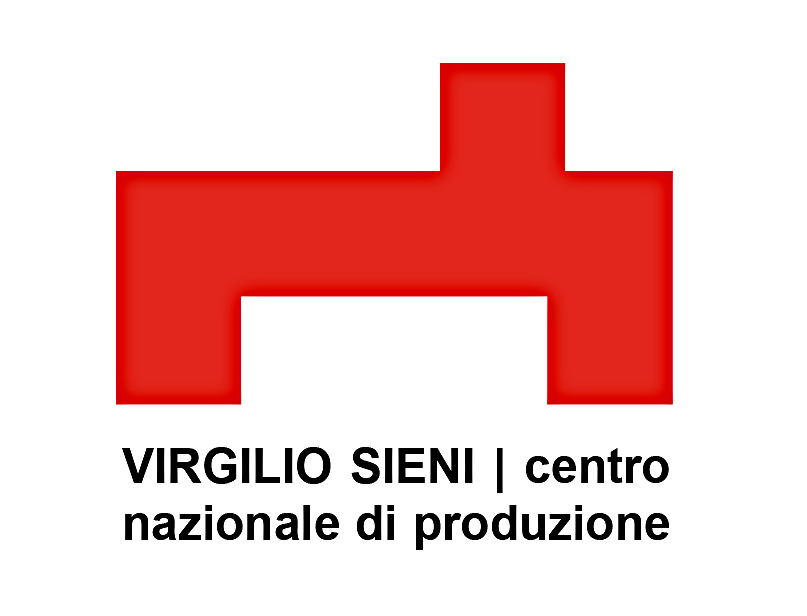 ACCADEMIA SULL’ARTE DEL GESTOCOMPAGNIA VIRGILIO SIENIINFOVIRGILIO SIENI | Centro nazionale di produzione sui linguaggi del corpo e della danza Tel. 055 2280525 | accademia@virgiliosieni.itNUOVI CANTIERI CULTURALI ISOLOTTO #2// Modulo di partecipazione //NUOVI CANTIERI CULTURALI ISOLOTTO #2// Modulo di partecipazione //NUOVI CANTIERI CULTURALI ISOLOTTO #2// Modulo di partecipazione //NOMENOMECOGNOMECOGNOMEDATA e LUOGO DI NASCITADATA e LUOGO DI NASCITAINDIRIZZO E CITTA’ DI RESIDENZAINDIRIZZO E CITTA’ DI RESIDENZANAZIONALITÀNAZIONALITÀCODICE FISCALECODICE FISCALEOCCUPAZIONEOCCUPAZIONERECAPITO TELEFONICORECAPITO TELEFONICOMAIL MAIL DISPONIBILITÀ PER LE PROVE (barrare le caselle in basso)DISPONIBILITÀ PER LE PROVE (barrare le caselle in basso)DISPONIBILITÀ PER LE PROVE (barrare le caselle in basso)MATTINA Gruppo   A     Ore 11.00 > 13.00              □Gruppo   A     Ore 11.00 > 13.00              □POMERIGGIOGruppo   B     Ore 17.00 > 19.00              □Gruppo   B     Ore 17.00 > 19.00              □SERAGruppo   C     Ore 19.00 > 21.00              □Gruppo   C     Ore 19.00 > 21.00              □NOTE:NOTE:NOTE: